Family-to-Family Communities (F2FC) 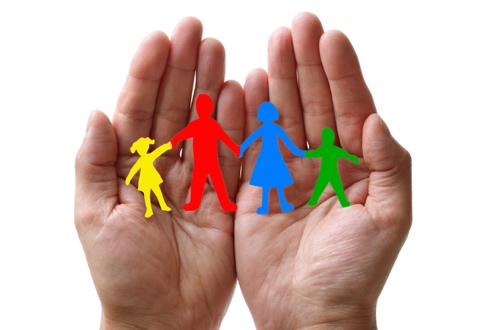 Connecting Families of Individuals with Deaf-Blindness via Distance TechnologyTo Extended Family Members of Families of Individuals with Deaf-blindness!Parenting a child with deaf-blindness is unique, complex, and challenging work! As an extended family member, we believe you have a unique, complex, and challenging job in your desire to support your loved ones facing the world of dual sensory impairment.Are you open to learning more about deaf-blindness and the impact this has on parents?Are you open to learning from other extended family members how they support their loved ones?Are you open to sharing with other extended family members what your perspective is and how you support your loved ones?As an extension of our Family-to-Family Communities Project, we are offering an opportunity for extended family members of families of individuals with deaf-blindness to meet via tele or video conference on a monthly basis, beginning September 2021 and ending May, 2022.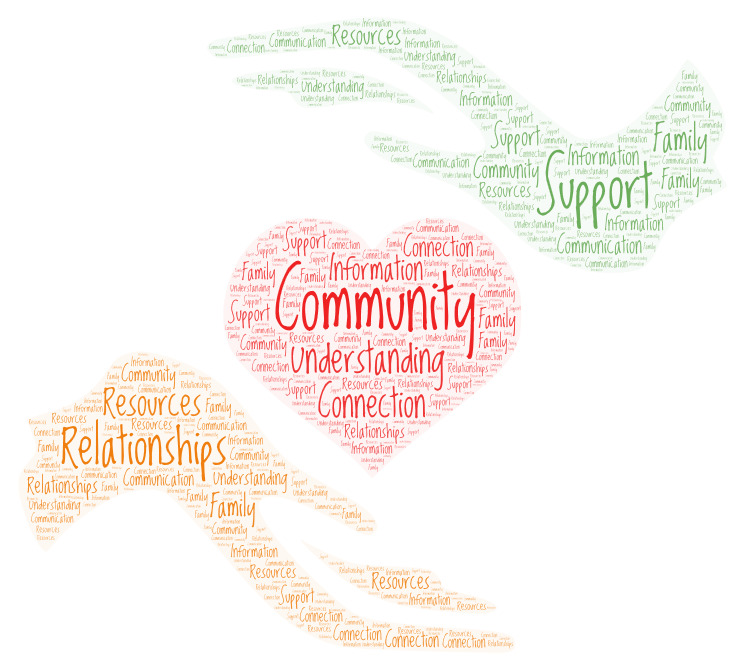 Topics will focus on understanding the impact of having a child with deafblindness and other disabilities and learning from each other how extended families can support their loved ones.  Registration:https://tinyurl.com/F2FC2021Questions: Contact Jana Villemez501-680-1294 jana.villemez@ade.arkansas.gov